                               АНДИЙСКАЯ СОШ №2 им.М.Р.КАЗАНАЛИПОВА                                                                                                                                                               УТВЕРЖДАЮ:                                                                                                                                              Директор Анди СОШ №2                                                                                                                                   ____________А.Д.Албекгаджиев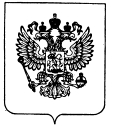               ДОЛЖНОСТНАЯ ИНСТРУКЦИЯ                     Учителя физической культуры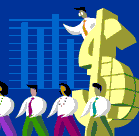                          Муниципальное казённое общеобразовательное учреждениеАнди СОШ №2 
        ДОЛЖНОСТНАЯ ИНСТРУКЦИЯ УЧИТЕЛЯ ФИЗИЧЕСКОЙ КУЛЬТУРЫ(В РАМКАХ ВВЕДЕНИЯ ФГОС  НОО и ООО)1.Общие положения1.1. Учитель  физической культуры назначается на должность  и освобождается от должности директором школы.1.2. Учитель  физической культуры должен иметь Высшее профессиональное образование  без предъявления требований к стажу работы.1.3. Учитель физической культуры подчиняется непосредственно директору школы, заместителю директора по учебно-воспитательной работе.1.4. В свой деятельности учитель физической культуры руководствуется приоритетными направлениями развития образовательной системы РФ, законами и иными нормативными правовыми актами, регламентирующими образовательную деятельность, законом Российской Федерации «Об образовании» (с изменениями и дополнениями), трудовым законодательством, правилами и нормами охраны труда, техники безопасности  и противопожарной защиты, а также Уставом и локальными правовыми актами, трудовым договором.1.5. Учитель физической культуры соблюдает Конституцию Российской Федерации, решения Правительства Российской Федерации и органов управления образованием по вопросам образования, Конвенцию о правах ребенка.1.6.  Учитель физической культуры должен знать основы общетеоретических  дисциплин в объеме, необходимом для решения педагогических научно-методических  и организационно- управленческих задач; методику преподавания предмета; программы и учебники по преподаваемому  предмету; методику воспитательной работы; требования к оснащению учебного кабинета; средства обучения и их дидактические возможности; современные педагогические технологии продуктивного, дифференцированного обучения, реализации компетентностного подхода,  развивающего обучения; методы убеждения, аргументации  своей  позиции, установление контакта с обучающимися различного возраста, их родителями (лицами их заменяющими), коллегами по работе; основы работы с текстовыми редакторами, электронными таблицами,  электронными журналами, электронной почтой, мультимедийным оборудованием.1.7. Основными направлениями деятельности учителя   физической культуры  являются:- обучение и воспитание обучающихся с учетом специфики преподаваемых предметов  и возраста учащихся.- обеспечение режима соблюдения норм и правил техники безопасности в учебном процессе.- организация внеклассной работы по предмету.- организация внеурочной деятельности обучающихся.1.8. Учителю физической культуры  запрещается:-изменять по своему усмотрению расписание уроков;-отменять, удлинять или сокращать продолжительность урока (занятий) и перемен между ними;- удалять учащихся с урока;- курить на территории школы.2. Должностные обязанностиУчитель физической культуры выполняет следующие должностные обязанности:2.1. Осуществляет обучение и воспитание обучающихся с учетом их психолого – физиологических особенностей и требований ФГОС.2.2. Способствует формированию общей культуры личности, социализации,  осознанного выбора и освоения образовательных программ, используя различные формы, приемы, методы и средства обучения, в том числе по индивидуальным учебным планам, ускоренным курсам в рамках федеральных государственных образовательных стандартов начального общего и основного общего образования, современные образовательные технологии, включая информационные, а также цифровые образовательные ресурсы.2.3. Обоснованно выбирает программы и учебно- методическое обеспечение.2.4. Проводит учебные занятия, опираясь на достижения в области педагогической и психологической наук, возрастной психологии и школьной гигиены, а также современных информационных технологий и методик обучения.2.5. Планирует и осуществляет учебный процесс в соответствии с образовательной программой общеобразовательного учреждения, разрабатывает рабочую программу по предмету, курсу и обеспечивает ее выполнение, организуя и поддерживая разнообразные виды деятельности обучающихся, ориентируясь на личность обучающегося, развитие его мотивации, познавательных интересов, способностей.2.6. Проводит ежегодно перед приемкой школы на готовность испытания крепления всего оборудования физкультурного зала, а также всех физкультурных форм на пришкольном участке.2.7. Проводит испытания спортивного инвентаря в соответствии с требованиями техники безопасности и составляет акты об исправности гимнастических снарядов.2.8. Разрабатывает и представляет на утверждение директору школы обязательную «Инструкцию о правилах поведения учащихся в спортивном зале».2.9. Соблюдает права, и свободы обучающихся поддерживает учебную дисциплину, режим посещения занятий, уважая человеческое достоинство, честь и репутацию обучающихся.2.10. Проходит обязательную аттестацию каждые 5 лет для подтверждения соответствия занимаемой должности на основе оценки его профессиональной деятельности (при стаже работы в занимаемой должности не менее двух лет и при отсутствии  квалификационной категории).2.11.Вносит предложения по совершенствованию образовательного процесса в образовательном учреждении.2.12.Участвует в деятельности  педагогического и иных советов ОУ, а также в деятельности методических объединений и других формах методической работы.2.13. Обеспечивает охрану жизни и здоровья, обучающихся во время образовательного процесса.2.14. Осуществляет связь с родителями (лицами их заменяющими).Выполняет правила по охране труда и пожарной безопасности;  принимает  меры по оказанию доврачебной помощи пострадавшему; оперативно извещает руководство о несчастном случае.2.15. В соответствии с графиком дежурства по школе  дежурит во время перемен между уроками. Как классный руководитель периодически дежурит со своим классом по школе. 2.16. Приходит на уроки за 20 минут до начала уроков и уходит через 20 минут после их окончания.2.17. Составляет на полугодие расписание занятий спортивных секций и график проведения соревнований внутри школы по видам спорта.2.18. Формирует сборные команды школы по видам спорта для участия в соревнованиях всех уровней. Проводит спортивные праздники в школе в соответствии с планом работы.2.19. Выставляет в классные журналы оценки за творческие работы учащихся, рефераты, доклады и т.п. Хранит творческие работы учащихся в учебном кабинете в течение учебного года.2.20. Допускает в установленном порядке на уроки представителей администрации школы в целях контроля и оценки его деятельности.2.21. По приказу директора школы заменяет уроки временно отсутствующих учителей.2.22.  Проходит периодические медицинские обследования.2.23. Организуется совместно с коллегами проведение школьной олимпиады по предмету и внеурочная занятость учащихся по предмету. 3. Права3.Учитель физической культуры  имеет право:3.1. Участвовать в управлении школой  в порядке, определенном Уставом школы.3.2. На защиту профессиональной чести и достоинства.3.3. Знакомиться с жалобами и другими документами, содержащими оценку его деятельности, давать  по ним объяснения.3.4. На стимулирование за качество предоставляемых услуг, согласно портфолио  учителя.Учитель физической культуры пользуется всеми трудовыми правами в соответствии с Трудовым кодексом Российской Федерации.4. Ответственность4.1. В установленном законодательством РФ порядке, учитель  физической культуры несет ответственность за:-жизнь и здоровье обучающихся во время образовательного процесса;-реализацию не в полном объеме образовательных программ в соответствии с рабочими программами;-нарушение прав и свобод обучающихся; 4.2. За неисполнение или ненадлежащее исполнение без уважительных причин Устава школы  и Правил внутреннего трудового распорядка школы, законных распоряжений директора  школы  или иных локальных актов, должностных обязанностей.4.3. За применение, в том числе однократное, методов воспитания, связанных с физическим или психическим насилием над личностью обучающихся, а также совершенно иного аморального проступка учитель   физической культуры может быть освобожден от занимаемой должности в соответствии с трудовым законодательством.За нарушение законодательных и нормативных актов учитель  физической культуры может быть привлечен в соответствии с действующим законодательством в зависимости от тяжести проступка к дисциплинарной, материальной, административной и уголовной ответственности. Учитель физической культуры работает в режиме выполнения объема установленной ему учебной нагрузки в соответствии с расписанием аудиторной и неаудиторной занятости, участия в обязательных плановых мероприятиях и само  планирования обязательной деятельности,  на которую не установлены нормы выработки.В период каникул, не совпадающий с отпуском, привлекается администрацией к педагогической, методической или организационной работе в пределах времени, не превышающего учебной нагрузки до начала каникул.Заменяет в установленном порядке временно отсутствующих учителей на условиях почасовой оплаты и тарификации (в зависимости от срока замены).Заменяется на период отсутствия учителями  физической культуры.